Learner Profile Document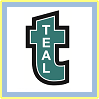 Languages Other Than English*The dominant language is the student’s strongest language. Other languages may have been used at home, school or in the community.Family languages spoken at homeEnglish Language Learning ProfileNameDateClassYear at schoolOther schools attendedOther schools attendedIntensive English program on arrival?Intensive English program on arrival?Date of birthPlace of birthDate of arrival in AustraliaDate of arrival in AustraliaSiblingsPosition in familyOther family members in the homeOther family members in the homeStudent interestsStudent interestsLanguagesWhere/When learntListeningSpeakingReadingWritingDominant* language(s)Other languagesLOTE at schoolMother _________________________________________________________________Father _________________________________________________________________Other family member ______________________________________________________Family languages used at home (reading and writing)Mother _________________________________________________________________Father __________________________________________________________________Other family members _________________________________YearYear at schoolSchoolNotesAssessments